THE PARISH CHURCH OF ST MICHAEL, ALNWICK‘ALL ARE WELCOME IN THIS PLACE’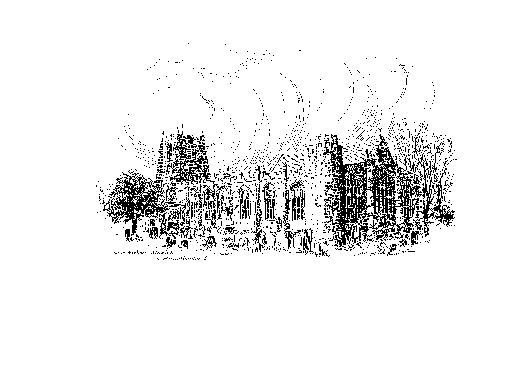 Sunday, 21st AUGUST 2022TENTH SUNDAY AFTER TRINITYA warm welcome to our worship today.We hope you will stay for tea/coffee after the 10.00am service – but please try to gather in groups of no more than six.The wearing of a mask is a personal choice in St Michael’sTODAY’S WORSHIP8.30am	Holy Communion (BCP)	President/Preacher : The Reverend Colin Perkins/Annette Playle10.00am	Parish Communion	President/Preacher : The Reverend Martin Roff/Annette Playle6.00pm	Said Evensong	Officiant :  John Cooke	Hebrews 12 : 18 – 29On recent Sundays we have heard this writer praising the saints of ancient times, while drawing a contrast between their faith and ours.  Unlike them, he says, we come to God through Jesus without fear, in reverence and awe and thanksgiving.Luke 13 : 10 – 17Jesus’s ministry was to teach and to heal.  On a Sabbath day, he was permitted to teach, but the synagogue President objected to him healing a crippled woman.  Jesus responds with a sharp lesson about priorities.HYMNS AT 10.00am698  	King of glory, King of peace667 		I danced in the morning when the world was begun632 		Fill thou my life, O Lord my God510 		Will you come and follow meHYMNS AT 6.00pm669		I heard the voice of Jesus say584		All my hope on God is founded24		The day thou gavest, Lord, is endedFor your prayers this week ...... for the Peace of the world ...... for those living through change and difficult circumstances ...... for Alnwick and her peoples and for those preparing for the Sacraments                                          	of Baptism and Marriage ...... for our parish in vacancy and for wisdom in the appointment of a new                 	priest at St Michael's ...... for all those who are in any kind of need ...... for those who have died and those who grieve for them ...THE WEEK AHEADWednesday, 24th  10.15am		Holy CommunionThursday, 25th 10.00am		Mini Michael’s helpers’ meeting (See over)	Saturday, 27th10.00am		Market StallSunday, 28th	THE ELEVENTH SUNDAY AFTER TRINITY8.30am	Holy Communion 	President & Preacher : The Reverend Canon Dr Philip Bourne10.00am	Parish Communion	President : The Reverend Martin Roff	Preacher : The Reverend Canon Dr Philip Bourne2.00pm	Baptism of Arlo Baxter6.00pm	Compline	Officiant :  Annette Playle	 LOOKING AHEADWednesday, 31st   10.15am		Holy CommunionMINI MICHAEL’S     There will be a Meeting for Mini Michael’s helpers on Thursday, 25th August at 10.0am in Church, to prepare for the new term.       												Alan CraigTHIS WEEK’S ECO TIP     Gadgets continued – leaving things on standbyThe newer the appliance, whether it be a TV, music system, microwave or whatever, the less power it is likely to use when left on standby.  (The cost of running an up-to-date TV for a year on standby is about £1).  Older appliances will use more energy.  While the figures we are considering are small, many households will have things constantly running, year in, year out.  Multiply this by millions of homes and obviously it has a significant impact.  Switch off what you can, (at the mains), paying special attention to items in rooms that are not in constant use.MARKET STALL     We are having a Market Stall on Saturday, 27th August.  These stalls create an excellent fundraising and outreach opportunity for  St Michael’s.Please help to make sure the stall is well stocked for these dates.  All things homemade, jams, baking, crafts and knitted items are needed.  Please let us know if you need anything collected.  Also, if you could spare a couple of hours to help man the stall, please speak to Anne or Pat.FLOWER FESTIVAL     The total raised over the four days of the festival was £1,881.12.  This means that both St Paul’s and St Michael’s benefit to the tune of £940.56.A brilliant result for both churches.We are looking for two people to act as Churchwardens from next March 2023.If you are interested, please speak to one of the Wardens, John Cooke or Annette Playle.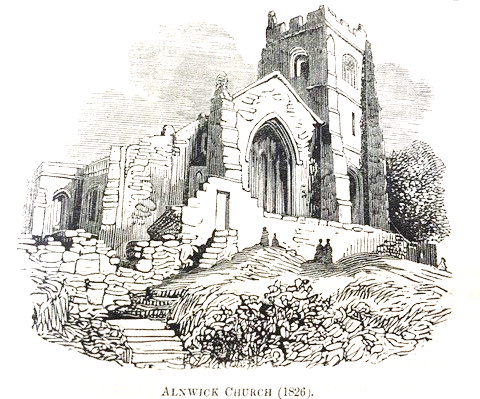 ChurchwardensPat Taylor							Anne Blades : 01665 603811                                          : 01665 602020Parish Website: www.alnwickanglican.comIf you are a UK taxpayer, St. Michael’s can benefit to the tune of 25p for each £1.00 donated by Gift Aid.  Please use the envelopes available at the back of church.  Thank you.The Parish of St. Michael & St. Paul is a Registered Charity, No. 1131297